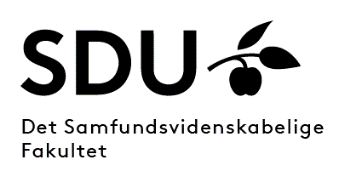 
Endelig indstilling af ph.d.-afhandling efter ph.d.-forsvarBedømmelsesudvalget har på baggrund af [indsæt navn på ph.d.-studerende] indleverede ph.d.-afhandling med titlen [indsæt afhandlingens titel] i den foreløbige bedømmelse indstillet ph.d.-afhandlingen til ph.d.-forsvar ved Det Samfundsvidenskabelige Fakultet, SDU. Ph.d.-forsvaret er afholdt den [indsæt dato]. Emnet for forelæsningen var [indsæt titel]. Ph.d.-forsvaret og den efterfølgende drøftelse af afhandlingen forløb på en fuldt tilfredsstillende måde. Ud fra en samlet vurdering af ph.d.-afhandlingen og det mundtlige ph.d.-forsvar vurderes kravene i ph.d.-bekendtgørelsens § 3 at være opfyldt. Bedømmelsesudvalget indstiller i enighed at ph.d.- graden tildeles.Dato: [dd mm yyyy]
__________________________________________________________________Navn, titel, underskrift
(Formand)Navn, titel, underskriftNavn, titel, underskrift